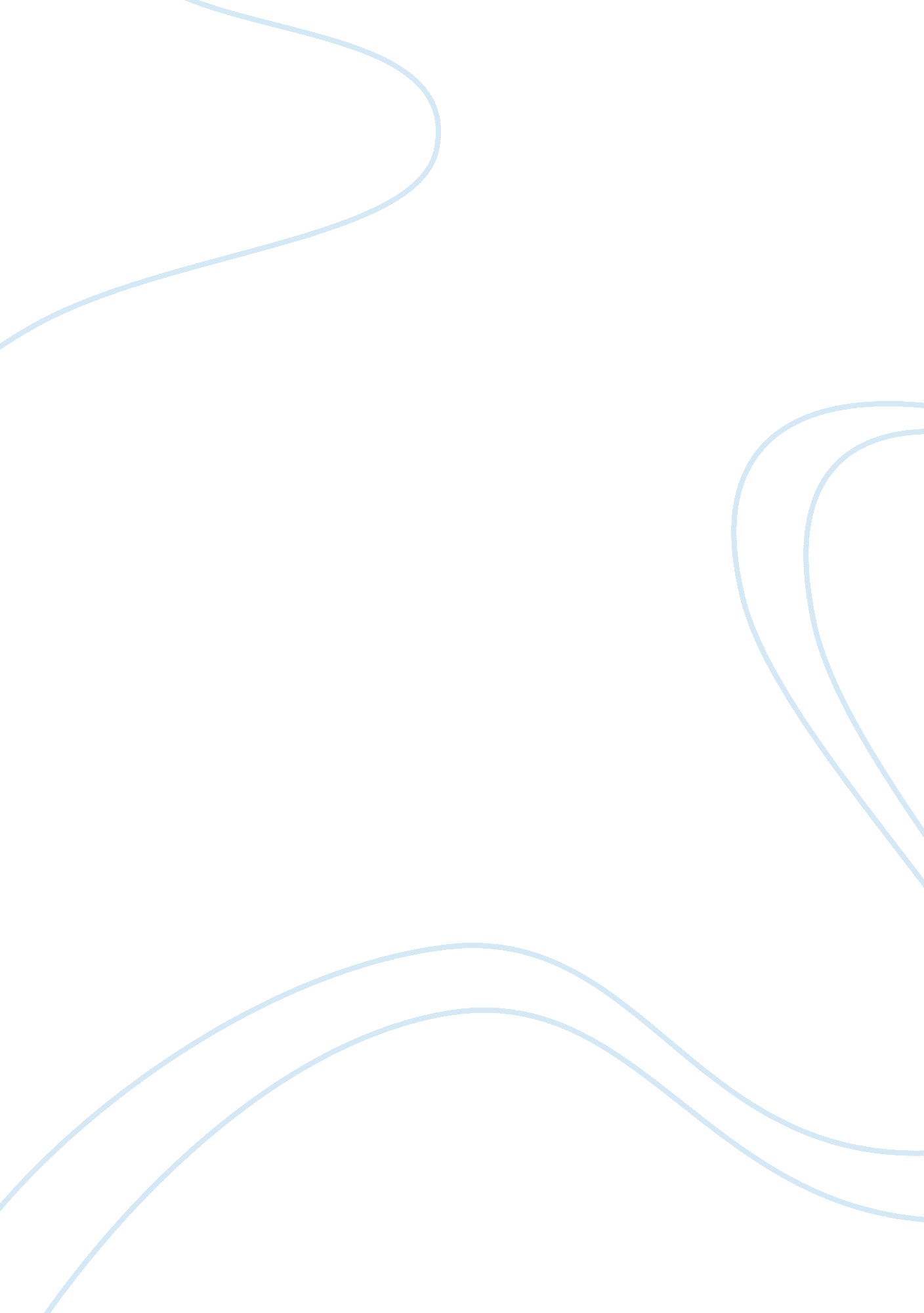 Lacklustre castle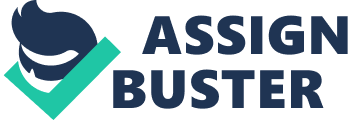 When I entered the lacklustre castle , I came upon tangible hundreds of human skin plastered to the wall . The atmosphere was dozed of iniquity as the clock struck midnight and we planned to hunt the treasure located deep inside this isolated castle . " Hey Sam , my instincts had been telling me that this place isn't good for us " George yelled ." Don't be headstrong George ! We will never endeavour such extraordinary places ," Sam said in his chill voice . " All right , let's begin the journey " Sam 's voice was tremblingWe strolled deeper into the castle and through the window . I could see that the sky was full of tumultuous and ominous black clouds that released a sudden shower . The waves rised as great mountains , anger in the form of water , unforgiving and turbulent . My senses believed that these were the first omens of the impending danger . We then walked further in and I was oblivious about the smell of the rotting meat from a corpse hidden under the cushion . We came to a halt in front of a narrow corridor and I was dumbfounded to discover photos of lovelyfamily. Curiosity grew upon us to investigate this . Jane kindled up the candle and surprisingly found some sentences on the wall . According to her , it had said " The treasure has been my people's desire and only a truly determined person will obtain it . However , please do not take this very lightly as you have to face the unbearable challenges . Good luck ." I think the instructions are just fooling us as according to the book , we just need to solve this knotty puzzle " Jane said confidently " Yes , I believeit is a trap " Sam saidSam , behind you ! The wall just suddenly came apart and it started falling over Sam and it had smashed him completely and the blood splattered everywhere . I was shouting over the top of my lungs calling for Sam and the wall had completely blocked him and he vanished like the ships passing through the Bermuda Triangle . I knew that the chances were going slimmer . All the buildings started collapsing and Jane and I both fell to the ground and the boulders had blighted the shelter and we could feel the rough waves on us . Jane was trying to stand on the unbalanced surface but " Jane , watch it !" Sam screamed Two enormous rocks had trapped and the chances to rescue her were decreasing . I was conscious about the scorching heat from the fire that had spread like scuttling mice over the carpet . I used my endless effort to push the rocks over her but was ineffective . " Jane , just leave me and tell mum and dad that I love them so much " she muttered softlyHer words splintered inside me causing more pain than a cancer . She inhaled her last precious breathe and stopped breathing . I sank to my knees and my gasping wails had echoed the ruined castle . Raw tears started falling across my cheeks as I placed a kiss on her delicate forehead . After all these fruitful reminiscence , my beloved sister was gone from this world . I believed it is destiny that separates between us . Two fled, one survived . 